                                Liceo José Victorino Lastarria			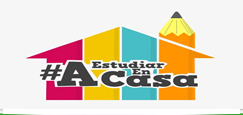                                                  Rancagua                           “Formando Técnicos para el mañana”                                   Unidad Técnico-PedagógicaMODULO COCINA CHILENA María Antonieta Rivera Berrios antonieta.rivera@liceo-victorinolastarria.cl antonierb11@gmail.compuedes enviar a cualquiera de estos correos, selecciona unoNombre del alumno: 4 año A gastronomía Guía de aprendizaje formativa Fecha: del 25 al 29 de mayo OA: ELABORA PREPARACIONES DE LA COCINA TRADICIONAL CHILENA, PROPIAS DE LA ZONA NORTE CENTRO Y SUR DEL PAIS APLICANDO LA HIGIENE Y LOS ESTÁNDARES  DE CALIDAD REQUERIDOSObjetivo clase: Observar la aplicación de vocabulario técnico y  realizar  los pasos procedimentales de la preparación de Perol de Mariscos.Actividades: observar en youtube: https://youtu.be/bcdJ-4opSEI https://youtu.be/xzNo6vcEEnY Te invito a ver dos preparaciones y si tienes la posibilidad a cocinar una de las preparaciones más típicas del norte de nuestro país sería muy provechoso para ti, luego traspasa a ficha técnica, incorpórala a tu portafolio, La finalidad es observar la aplicación de vocabulario técnico y la claridad que usted tiene para realizar  los pasos procedimentales.COMENTA BREVEMENTE A QUE TE RECUERDA ESTA PREPARACION TAN TRADICIONAL DEL NORTE Menú zona norte de chile PEROL DE MARISCOS Nombre de la preparación: Nombre de la preparación: Nombre de la preparación: PorciónPorciónT°Fotografía del plato Puntos críticosPuntos críticosPuntos críticosPuntos críticosPuntos críticosPuntos críticosFotografía del plato IngredientesUnidad cantidadcantidadMise en placeProcedimiento1.2.3.4.5.6.7.8.9.10.11-12.Procedimiento1.2.3.4.5.6.7.8.9.10.11-12.Procedimiento1.2.3.4.5.6.7.8.9.10.11-12.Procedimiento1.2.3.4.5.6.7.8.9.10.11-12.Procedimiento1.2.3.4.5.6.7.8.9.10.11-12.Procedimiento1.2.3.4.5.6.7.8.9.10.11-12.